Making Daily Vigorous Physical Activity in small spaces fun and easy to implement.Getting startedWord Jacks—select one RPS Ha HaRPS High kneesRPS StretchFitness Eggs (with activity inside when dropped) **Fitness EggsVaried Ball Pass (have group create other variations) **One ball per group of sixOver and Under with turn both wayshttps://www.canadago4sport.com/Warmups/-Over-UnderOver both waysUnder both waysLeft then right then left… hipRoll length and backExeropolyhttps://www.canadago4sport.com/Warmups/ExeropolyOver-Under-Aroundhttps://www.canadago4sport.com/Warmups/-Over-under-aroundCopy Cat activities x 47-minute workout app4 x 20 second workoutRun on spotPushupsMcGill CrunchesShould tapsFour-Square FitnessPushup HockeyMove to music--short (18-24)Grab bag **A few toy animalsMove to animal picture  **Six different animal picturesCopy Cat Dance—for 8 beats…Just Dance Kids on YouTubehttps://www.youtube.com/results?search_query=just+dance+kidsMove to music--longer Circuits  **Circuit chartsLearn a dance:Marching Circus  **Dance chartsLine jump (12/17)Cards  **Dance cardsGroove (three-to four basic dances and add to it) Escape to EgyptGroove interpretation (create one with some music—animal movement, Cinderella…)MopingBody-Mop in one areaBrain-Mop a tough spotBeing-Mop the whole roomRide the carriageBody-Riding in a carriageBrain-Over rougher terrainBeing-With speedDance at the ballBody-Dancing self-consciously by your selfBrain-Dancing with the PrinceBeing-Dancing while in love with the PrinceRunning homeBody-Running from the danceBrain-Running with one shoeBeing-Running with fatique and disappointment the last 100 metres to the cottageGames Getting startedGroove Night in the Museum (Egypt) p.19Play the Drums (Marching Circus)It’s a Jungle out There--Tag with Gliderz  **Gliderz and hoopsCircle delight (2-4 circles?) **One ball per eight playersEverybody MoveBass the bass **Six rubber fishSimon SaysMission possible (16) **Mission possible sheetsFit Roll  **One dice and one instruction sheet per groups of fourClimbers and Sliders  *One board, one dice, one marker per groups of four Equipment List: 
Ready to Purchase? Order items in this cart or send this order to Customer Service.Bring from home:One dance chart for Marching CircusDance cardsOne Climbers and Sliders photocopy per groups of fourMission impossible sheetsRoll sheetsFitness EggsiPadExtreme SoundPopsicle sticksEverybody Move WorkshopDr. John BylWant More?JOHNBYL50@gmail.comwww.canadago4sport.comwww.gophersport.comTwitter & Instagram => @canadago4sport (Tuesday posting of a new game)Description: Come and experience Daily Physical Activity (DPA), with ideas for getting all students moving and loving it every day. Enjoy trying out games, "funky moves", simple routines to music that can be done by dancers and non-dancers alike, and activity ideas to "try on Monday". Everything you need to get you started or to supplement your DPA.Helpful resources: Everybody Movehttps://www.ciraontario.com/product-page/everybody-movehttps://canada.humankinetics.com/collections/schoolwide-physical-activity/products/everybody-move-2nd-edition?_pos=1&_sid=ea461899b&_ss=rhttps://www.gophersport.com/pe/movement/everybody-moveTeaching Groovehttps://www.ciraontario.com/product-page/teaching-groove-for-understanding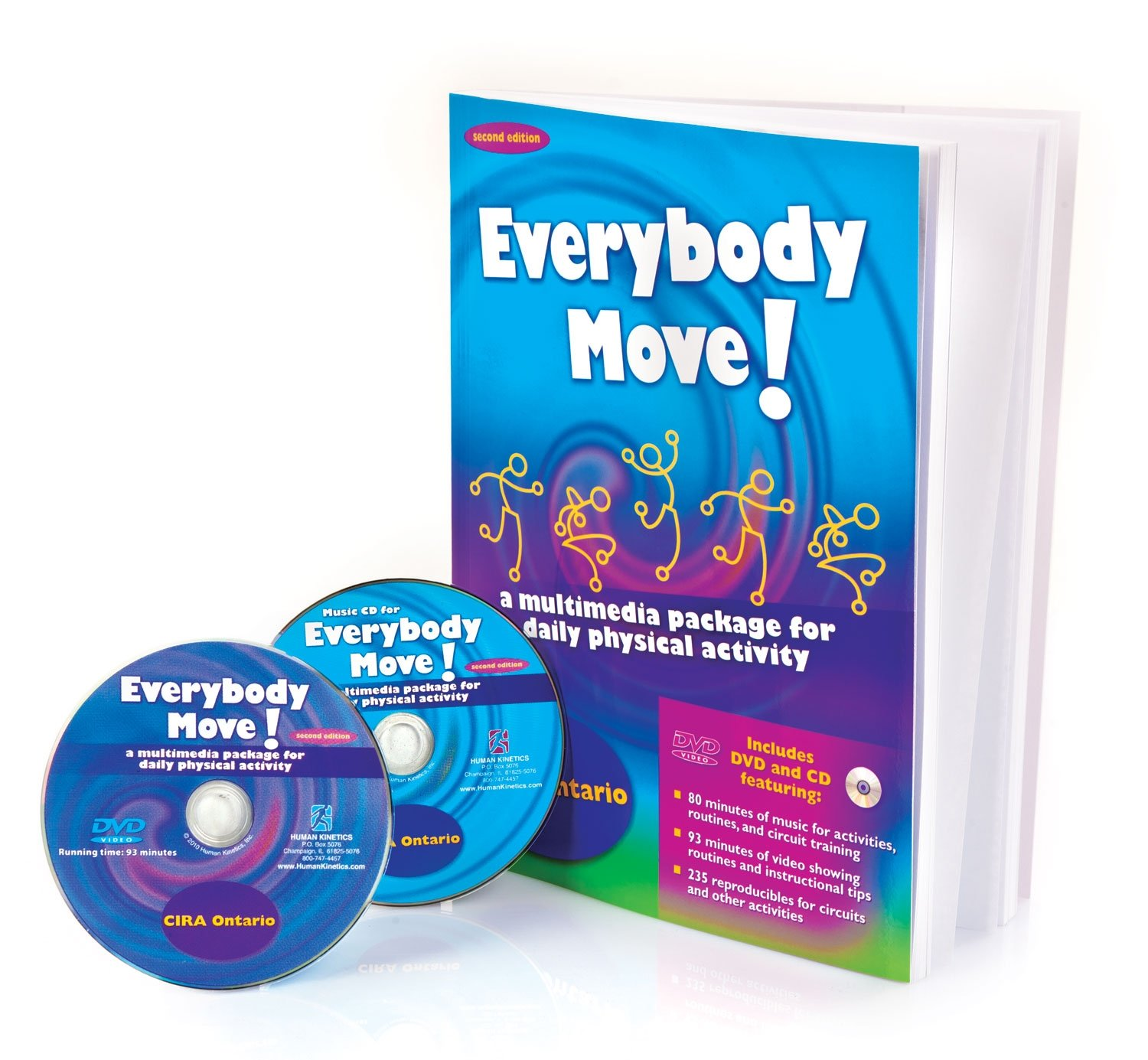 ItemDetailsQuantitySubtotalPEmoji Coated-Foam Balls - PEmoji Coated-Foam Balls
Item No: 72-094
Availability: In StockPrice:
Unit:C$115.00
Set of 62C$230.00GoGliderz Floor Skaters - GoGliderz Floor Skaters
Item No: 58-698
Availability: In StockPrice:
Unit:C$10.00
Pr24C$240.00FitDotz Fitness Spots - FitDotz Fitness Spots
Item No: 93-085
Availability: In StockPrice:
Unit:C$85.00
Set of 101C$85.00Rainbow Rubber Critters - Fish, 14"L (36 cm)
Item No: 12-659
Availability: In StockPrice:
Unit:C$89.00
Set of 61C$89.00